Prezydent Miasta Pruszkowa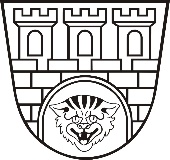 Zarządzenie nr 139/2021Prezydenta Miasta Pruszkowaz dnia 31 maja 2022 r.w sprawie przedstawienia Raportu o stanie 
Gminy Miasto Pruszków za rok 2021Na podstawie art. 28 aa ust. 1 ustawy z dnia 8 marca 1990 r. o samorządzie gminnym (Dz. U. z 2022 r. poz. 559 z późn. zm.), zarządzam:§ 1Przedstawienie Raportu o stanie Gminy Miasto Pruszków za rok 2021 Radzie Miasta Pruszkowa. § 2Raport podlega publikacji w Biuletynie Informacji Publicznej w formie aktywnego linku, 
który stanowi załącznik nr 1 do niniejszego zarządzenia.§ 3Zarządzenie wchodzi w życie z dniem podpisania.Prezydent Miasta PruszkowaPaweł Makuch